MÅNEDSPLAN for Bjørnene Oktober-  2022              TEMA for måneden: Alle kan være en venn 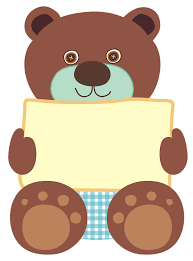 MÅL:  Barna skal bli kjent innhold i Barns rettigheter og dagliglivet til andre barn i verden. Barna skal få ny kjennskap til høsten som årstid i naturen gjennom å la barna få undersøke, oppdage og forstå sammenhenger. Auglend barnehageneUkeMandagTirsdagOnsdagTorsdagFredag4003.10Turdag i nærmiljøet – Vålandskogen.Alle har med egen sekk med sitteunderlag og drikkeflaske med vann04.10.Feire Thilde Felles Møtedag for alle 3-5 års-avdelinger i Hillevåg. Vi samarbeider om å ha fysiske aktivitet og felles lunsj ute05.10Temasamling i språkgrupper: Barns rettigheter.Gymaktiviteter ute06.10Samling med sangleker. Aktiviteter i aldersinndelte grupper.Skolestartere forbereder seg til Supergjeng O7.10Fredagssamling:Musikk – dans og sangaktiviteter.  Formingsaktiviteter4110.10 Skolens HøstferieTurdag i nærmiljøet – Vålandskogen.Alle har med egen sekk med sitteunderlag og drikkeflaske med vann11.10 Felles Møtedag for alle 3-5 års-avdelinger i Hillevåg. Vi samarbeider om å ha fysiske aktivitet og felles lunsj ute.   12.10Temasamling i Språkgrupper Barns rettigeheterFormingGymaktiviteter ute13.10Samling og lek i aldersinndelte for 3 og 4 åringer. Supergjeng har høtferie      14.10Fredagssamling: Musikk - dans og sangaktivititerFormingsaktiviteter4217.10 Turdag i nærmiljøet – Vålandskogen.Alle har med egen sekk med sitteunderlag og drikkeflaske med vann18.10  Felles Møtedag for alle 3-5 års-avdelinger i Hillevåg. Vi samarbeider om å ha fysiske aktivitet og felles lunsj ute.  19.10Temasamling i språkgrupper: Barns rettigeheterForming.Gymaktiviteter20.103 års grupper4 års grupperSupergjeng fra kl 10-14. 21.10Fredagssamling:Barns rettigeheterMusikk - dans og sangaktiviteterFormingsaktiviteter.4324.10FN-DAG Vi har opplegg sammen med hele barnhagen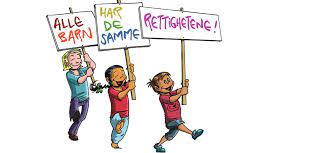 25.10Felles Møtedag for alle 3-5 års-avdelinger i Hillevåg fra 9-12. Vi samarbeider og har felles fysisk aktivitet og lunsj ute.  26.10Temasamling:HøstFormingsaktiviteterGymaktiviteter inne/ute27.103 års grupper4 årsgrupperSupergjeng har eget program.   28.10.Fredagssamling: Barns rettigeheterMusikk - dans og sangaktiviteterForming